Раскрытие понятия «Дополненная реальность»1 слайд- Добрый день, уважаемые коллеги!Предлагаю вам поучаствовать в увлекательной разминке - релаксации «Лабиринт поймай удачу» (интерактивная игра)2 слайдТехнология дополненной реальности (аббревиатура AR) – симбиоз настоящей реальности и виртуального пространства, создаваемого специальным программным обеспечением и компьютерным оборудованием. 3 слайдПринцип работы заключается в следующим (у слайда)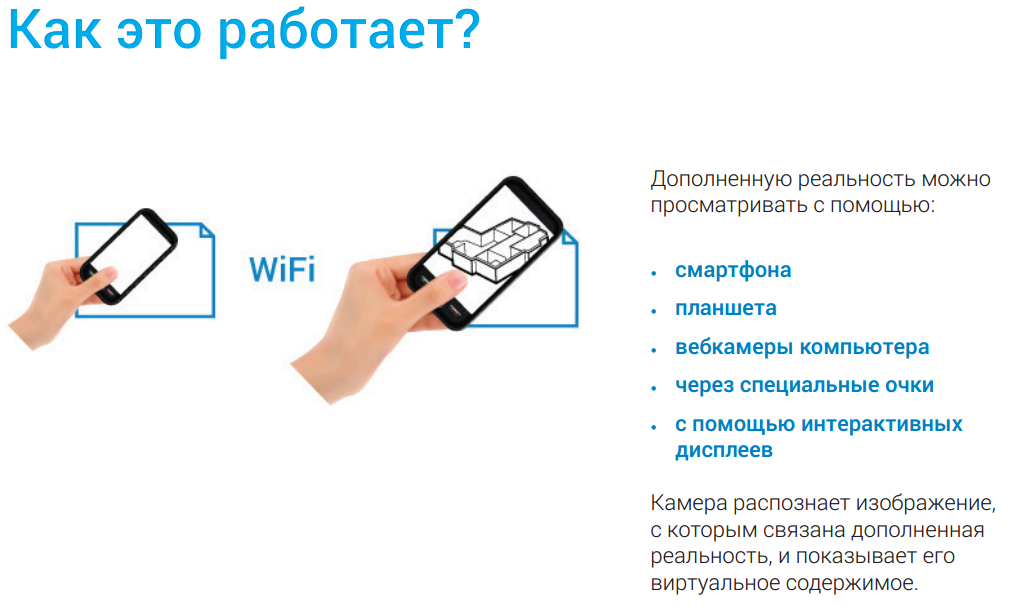 4 слайдПо типам устройств ввода информации AR- технологии делятся на: ГеолокационныеОбразные 5 слайдНа данном слайде представлена классификация AR-технологий       По способу дополнения:Наложение на реальный мирПеренос действия в виртуальное пространство6 слайдТехнология давно нашла применения в разных сферах человеческой деятельности. Она активно используется в строительстве, как демонстрация будущих проектов. Реклама, одна из важных составляющих сферы услуг и торговли, активно использует интерактивные метки для лучшего представления своего продукта. В медицине с помощью технологии дополненная реальность с планшетом в руках врачи проводят операции на сердце и другие органы человека. 7 слайдПоявление кампаний, занимающихся разработками в области 3D визуализации,  позволили использовать интерактивные метки в разных видах деятельности. Одна из таких компаний «EligoVision» представляет EVToolbox - первый конструктор проектов дополненной реальности,созданный в России. Это не просто программное обеспечение, это архив готовых проектов, библиотеки тематических 3D моделей, обучающими материалами и системной поддержки. Данный пакет включает образовательную лицензию. Простое в изучении, многофункциональное ПО  для создания обучающего AR-контента позволит многопрофильным образовательным структурам самостоятельно разрабатывать, создавать и внедрять AR-технологии за счет внутренних ресурсов.8 слайд2. Эффективность использования технологии в образовательном процессеСтановится перспективно применение дополненной реальности  в образовании.Данную технологию можно использовать в любой дисциплине образовательного процесса в школе. Это может быть урок истории, где ребята могут провести интерактивную экскурсию в прошлое. Это может быть урок химии, где ребята могут посетить виртуальную  лабораторию или урок черчения, где на уроке демонстрируется трехмерная копия новой детали.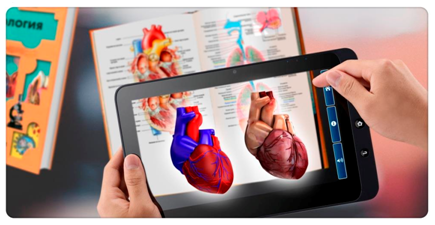 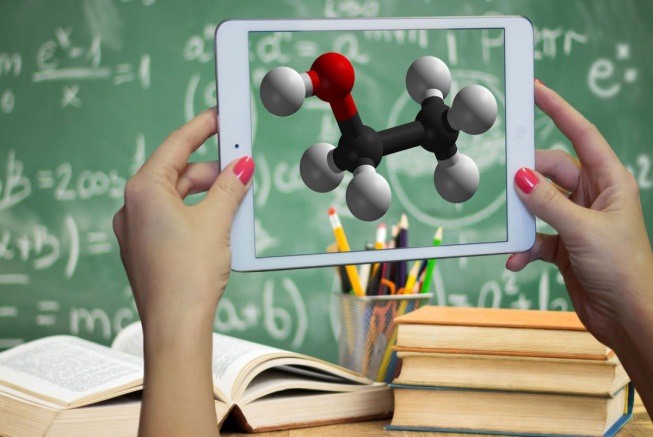 AR-контент способствует формированиюопределённых универсальных учебных действий. Облегчает этот процесс, развивает такие ключевые компетенции, как информационные, учебно-познавательные, ценностно-смысловые, компетенции личностного самосовершенствования (по А. В. Хуторскому).  Если изучаемый материал относится к категории абстрактных или теоретических, тогда данная технология становится особенно актуальной. Она позволяет создавать невероятные образовательные проекты по сценариям, которые физически невозможно реализовать в реальной жизни. С ее помощью можно взять в руки крошечный атом или же, наоборот, гигантскую планету. 9 слайдПросмотр10 слайдКомпанией ЭлегоВижен был проведен эксперимент в ходе которого изучение материала при помощи AR-технологии показали в трое выше результаты чем с классическим подходом.3. Практическое применение технологии «дополненная реальность»  в педагогической деятельности11 слайдВпервые эта технология была применена мною на уроке информатике в 8 классе при изучении темы «Устройства компьютера». Использовали интерактивную метку, разработанную компанией EligoVision - «Путешествие внутри компьютера», которая была представлена на обложке журнала «Сomputerbild». Запустивприложение, поднося  к камере 3D метку, активировали программу.  Перемещая в пространстве материнскую плату,  управляли шариком,  проходили лабиринт из микросхем, кулеров системного блока.12 слайдДанная интерактивная игра позволила не только сделать физическую разминку на уроке, но и способствовала лучшему восприятию изучаемого материала. 13 слайдВ рамках районного семинара, который проходил на базе нашей школы в 2015 году, мною было представлено внеклассное занятие по теме «Дополненная реальность – технология будущего». На занятии вместе с ребятами 9-11 классов мы рассмотрели, каковы же возможности  AR – технологии в сферах человеческой жизни и каковы перспективы её развития. Всё занятие проходило в интерактивном взаимодействии с виртуальными 3Dмоделями. Ребята были в восторге от увиденного. Не остались и без положительных впечатлений гости  нашего мероприятия. С этого момента началось тесное взаимодействие нашего образовательного учреждения с технологией дополненной реальности. При прохождении аккредитации нашей школы, были представлены интерактивные стенды, которые были высоко оценены аккредитационной комиссией. 14 слайд В этом учебном году в рамках декады «технологии и искусства» было проведено внеклассное занятие по созданию интерактивной открытки.  Ребята самостоятельно создали с помощью графического редактора открытку, а распечатав ее на принтере, наложили  на нее виртуальное поздравление с помощью студии дополненной реальности. В будущем планируем сделать интерактивный школьный музей, где путешествие с планшетом в руках позволит не просто рассмотреть экспонаты, а позволит в интерактивной форме  показать исторические события, время создания и применения данных экспонатов.15 слайдПовышения мотивации, у обучающихсяна занятиях с использованием технологии «Дополненная реальность», натолкнуло меня на идею создания дополнения к учебному материалу курса информатики.В результате работы была поставлена следующая цель:Слайд 16«Создание информационного дополнения к учебнику «Информатика и ИКТ 7 класс» с помощью технологии дополненная реальность Слайд 17Были определены следующие задачи:Выбор и изучение геолокационного сервиса дополненной реальностиПодбор материалов для создания информационного репозитория по курсу информатики 7 класс. (схемы, 3D модели, видеосюжеты и т. д.)Создание меточной структуры учебника (нанесения дополнения на страницы учебника)18 слайдОжидаемые результаты: (что ожидали от  этого)Повышение мотивации и качества обучения по предметам  (не только по информатикено и по другим дисциплинам)Создание индивидуальной образовательной траектории по предметуРазвитие компетенций:учебно-познавательных, информационных, личностного-самосовершенствования.19 слайдОпределены темы для наложения информационного дополнения:Информация и ее свойстваИнформационные процессыВсемирная паутинаДвоичное кодированиеУстройство компьютераПрограммное обеспечениеПользовательский интерфейсКомпьютерная графикаСоздание текстового документаТехнология мультимедиа20 слайдИспользуя специализированные сервисы и студии, мною разработано интерактивное дополнение на учебник информатики и ИКТ 7 класса  Л. Л. Босова21 слайдТакой учебник становится не просто бумажным носителем информации по предмету, а образует виртуальную базу дополнительных сведений, практических экспериментов, видеоуроков, мониторинговых заданий, которые в упорядоченном состоянии относятся к  темам, изучаемым в курсе 7 класса. 22 слайдВыполнить такую работу можно не только на уроке, но и дома, что способствует созданию индивидуальной  образовательной траектории обучения по предмету. 23 слайдПример работы дополнения24 слайдИтог:При использовании в работе  данного дополнения в 7 классе, позволило повысить учебную мотивацию, качество обучения по предмету. 25 слайдВыводы:Но самое главное ни это, а то что дети с удовольствием идут на урок, проявляют инициативу во внеурочной и внеклассной деятельности. Например: помогают разрабатывать виртуальные газеты, стенды, баннеры, участвуют в разработке школьного виртуального музея. Таким образом, формирование ключевых компетенций позволит нашим будущим выпускникам быть успешными, современными людьми.26 слайдВ дальнейшем планирую :В перспективе мы планируем разработать сценарии и 3D модели с помощью нового интерактивного конструктора, который будет приобретен по образовательной лицензии в 2018 году.Создание маркеров с дополнением к учебному материалу по информатике на основе конструктора ToolboxСоздание интерактивного музея о чем мы говорили выше.Ну как говорится лучше один раз увидеть чем сто раз услышатьПрактика27 слайдВ целом,  я вижу  перспективу развития технологии «Дополненная реальность» в образовательном процессе  - это школа будущего.